提醒的話：1. 請同學詳細填寫，這樣老師較好做統整，學弟妹也較清楚你提供的意見，謝謝！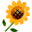 2. 甄選學校、科系請填全名；甄選方式與過程內容書寫不夠請續寫背面。         3. 可直接上輔導處網站https://sites.google.com/a/yphs.tw/yphsc/「甄選入學」區下載本表格，    以電子檔郵寄至yphs316@gmail.com信箱，感謝你！　　　　　              甄選學校甄選學校大同大學大同大學大同大學大同大學甄選學系甄選學系資訊經營系資訊經營系學生學測分數國英數社自總■大學個人申請□科技校院申請入學□軍事校院■大學個人申請□科技校院申請入學□軍事校院■大學個人申請□科技校院申請入學□軍事校院■正取□備取□未錄取■正取□備取□未錄取學測分數119611744■大學個人申請□科技校院申請入學□軍事校院■大學個人申請□科技校院申請入學□軍事校院■大學個人申請□科技校院申請入學□軍事校院■正取□備取□未錄取■正取□備取□未錄取甄選方式與過程■學測佔(50%)國文*（    ），英文*（    ），數學*（    ），社會*（    ），自然*（    ）■面試佔(30%)一、形式：（教授：學生）人數=（2：2），方式：   問答                   有兩關，每關兩位教授，總共會遇到4位教授二、題目：1.（1）對本系的了解？  （2）若總分為100，你想讀此系的分數？如果是備取？  （3）對本校的了解？ 2.（1）自我介紹1分鐘  （2）念一段英文文章（必考）   （3）有什麼問題想問教授的嗎？■審查資料佔(20%)  或  □術科實作佔(     %)  或  □小論文佔(     %)□其他佔(     %)，請註明其他方式，如：面談與認識本系■學測佔(50%)國文*（    ），英文*（    ），數學*（    ），社會*（    ），自然*（    ）■面試佔(30%)一、形式：（教授：學生）人數=（2：2），方式：   問答                   有兩關，每關兩位教授，總共會遇到4位教授二、題目：1.（1）對本系的了解？  （2）若總分為100，你想讀此系的分數？如果是備取？  （3）對本校的了解？ 2.（1）自我介紹1分鐘  （2）念一段英文文章（必考）   （3）有什麼問題想問教授的嗎？■審查資料佔(20%)  或  □術科實作佔(     %)  或  □小論文佔(     %)□其他佔(     %)，請註明其他方式，如：面談與認識本系■學測佔(50%)國文*（    ），英文*（    ），數學*（    ），社會*（    ），自然*（    ）■面試佔(30%)一、形式：（教授：學生）人數=（2：2），方式：   問答                   有兩關，每關兩位教授，總共會遇到4位教授二、題目：1.（1）對本系的了解？  （2）若總分為100，你想讀此系的分數？如果是備取？  （3）對本校的了解？ 2.（1）自我介紹1分鐘  （2）念一段英文文章（必考）   （3）有什麼問題想問教授的嗎？■審查資料佔(20%)  或  □術科實作佔(     %)  或  □小論文佔(     %)□其他佔(     %)，請註明其他方式，如：面談與認識本系■學測佔(50%)國文*（    ），英文*（    ），數學*（    ），社會*（    ），自然*（    ）■面試佔(30%)一、形式：（教授：學生）人數=（2：2），方式：   問答                   有兩關，每關兩位教授，總共會遇到4位教授二、題目：1.（1）對本系的了解？  （2）若總分為100，你想讀此系的分數？如果是備取？  （3）對本校的了解？ 2.（1）自我介紹1分鐘  （2）念一段英文文章（必考）   （3）有什麼問題想問教授的嗎？■審查資料佔(20%)  或  □術科實作佔(     %)  或  □小論文佔(     %)□其他佔(     %)，請註明其他方式，如：面談與認識本系■學測佔(50%)國文*（    ），英文*（    ），數學*（    ），社會*（    ），自然*（    ）■面試佔(30%)一、形式：（教授：學生）人數=（2：2），方式：   問答                   有兩關，每關兩位教授，總共會遇到4位教授二、題目：1.（1）對本系的了解？  （2）若總分為100，你想讀此系的分數？如果是備取？  （3）對本校的了解？ 2.（1）自我介紹1分鐘  （2）念一段英文文章（必考）   （3）有什麼問題想問教授的嗎？■審查資料佔(20%)  或  □術科實作佔(     %)  或  □小論文佔(     %)□其他佔(     %)，請註明其他方式，如：面談與認識本系■學測佔(50%)國文*（    ），英文*（    ），數學*（    ），社會*（    ），自然*（    ）■面試佔(30%)一、形式：（教授：學生）人數=（2：2），方式：   問答                   有兩關，每關兩位教授，總共會遇到4位教授二、題目：1.（1）對本系的了解？  （2）若總分為100，你想讀此系的分數？如果是備取？  （3）對本校的了解？ 2.（1）自我介紹1分鐘  （2）念一段英文文章（必考）   （3）有什麼問題想問教授的嗎？■審查資料佔(20%)  或  □術科實作佔(     %)  或  □小論文佔(     %)□其他佔(     %)，請註明其他方式，如：面談與認識本系■學測佔(50%)國文*（    ），英文*（    ），數學*（    ），社會*（    ），自然*（    ）■面試佔(30%)一、形式：（教授：學生）人數=（2：2），方式：   問答                   有兩關，每關兩位教授，總共會遇到4位教授二、題目：1.（1）對本系的了解？  （2）若總分為100，你想讀此系的分數？如果是備取？  （3）對本校的了解？ 2.（1）自我介紹1分鐘  （2）念一段英文文章（必考）   （3）有什麼問題想問教授的嗎？■審查資料佔(20%)  或  □術科實作佔(     %)  或  □小論文佔(     %)□其他佔(     %)，請註明其他方式，如：面談與認識本系■學測佔(50%)國文*（    ），英文*（    ），數學*（    ），社會*（    ），自然*（    ）■面試佔(30%)一、形式：（教授：學生）人數=（2：2），方式：   問答                   有兩關，每關兩位教授，總共會遇到4位教授二、題目：1.（1）對本系的了解？  （2）若總分為100，你想讀此系的分數？如果是備取？  （3）對本校的了解？ 2.（1）自我介紹1分鐘  （2）念一段英文文章（必考）   （3）有什麼問題想問教授的嗎？■審查資料佔(20%)  或  □術科實作佔(     %)  或  □小論文佔(     %)□其他佔(     %)，請註明其他方式，如：面談與認識本系■學測佔(50%)國文*（    ），英文*（    ），數學*（    ），社會*（    ），自然*（    ）■面試佔(30%)一、形式：（教授：學生）人數=（2：2），方式：   問答                   有兩關，每關兩位教授，總共會遇到4位教授二、題目：1.（1）對本系的了解？  （2）若總分為100，你想讀此系的分數？如果是備取？  （3）對本校的了解？ 2.（1）自我介紹1分鐘  （2）念一段英文文章（必考）   （3）有什麼問題想問教授的嗎？■審查資料佔(20%)  或  □術科實作佔(     %)  或  □小論文佔(     %)□其他佔(     %)，請註明其他方式，如：面談與認識本系■學測佔(50%)國文*（    ），英文*（    ），數學*（    ），社會*（    ），自然*（    ）■面試佔(30%)一、形式：（教授：學生）人數=（2：2），方式：   問答                   有兩關，每關兩位教授，總共會遇到4位教授二、題目：1.（1）對本系的了解？  （2）若總分為100，你想讀此系的分數？如果是備取？  （3）對本校的了解？ 2.（1）自我介紹1分鐘  （2）念一段英文文章（必考）   （3）有什麼問題想問教授的嗎？■審查資料佔(20%)  或  □術科實作佔(     %)  或  □小論文佔(     %)□其他佔(     %)，請註明其他方式，如：面談與認識本系■學測佔(50%)國文*（    ），英文*（    ），數學*（    ），社會*（    ），自然*（    ）■面試佔(30%)一、形式：（教授：學生）人數=（2：2），方式：   問答                   有兩關，每關兩位教授，總共會遇到4位教授二、題目：1.（1）對本系的了解？  （2）若總分為100，你想讀此系的分數？如果是備取？  （3）對本校的了解？ 2.（1）自我介紹1分鐘  （2）念一段英文文章（必考）   （3）有什麼問題想問教授的嗎？■審查資料佔(20%)  或  □術科實作佔(     %)  或  □小論文佔(     %)□其他佔(     %)，請註明其他方式，如：面談與認識本系心得與建議◎審查資料製作建議：不要草草完成，也不需要做得太漂亮版面排序好即可◎整體準備方向與建議：準備自我介紹，其餘有時間再準備◎審查資料製作建議：不要草草完成，也不需要做得太漂亮版面排序好即可◎整體準備方向與建議：準備自我介紹，其餘有時間再準備◎審查資料製作建議：不要草草完成，也不需要做得太漂亮版面排序好即可◎整體準備方向與建議：準備自我介紹，其餘有時間再準備◎審查資料製作建議：不要草草完成，也不需要做得太漂亮版面排序好即可◎整體準備方向與建議：準備自我介紹，其餘有時間再準備◎審查資料製作建議：不要草草完成，也不需要做得太漂亮版面排序好即可◎整體準備方向與建議：準備自我介紹，其餘有時間再準備◎審查資料製作建議：不要草草完成，也不需要做得太漂亮版面排序好即可◎整體準備方向與建議：準備自我介紹，其餘有時間再準備◎審查資料製作建議：不要草草完成，也不需要做得太漂亮版面排序好即可◎整體準備方向與建議：準備自我介紹，其餘有時間再準備◎審查資料製作建議：不要草草完成，也不需要做得太漂亮版面排序好即可◎整體準備方向與建議：準備自我介紹，其餘有時間再準備◎審查資料製作建議：不要草草完成，也不需要做得太漂亮版面排序好即可◎整體準備方向與建議：準備自我介紹，其餘有時間再準備◎審查資料製作建議：不要草草完成，也不需要做得太漂亮版面排序好即可◎整體準備方向與建議：準備自我介紹，其餘有時間再準備◎審查資料製作建議：不要草草完成，也不需要做得太漂亮版面排序好即可◎整體準備方向與建議：準備自我介紹，其餘有時間再準備E-mail手機